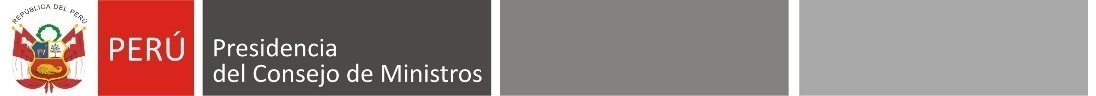 "Decenio de la Igualdad de Oportunidades para Mujeres y Hombres"
"Año de la unidad, la paz y el desarrollo"NOTIFICACIÓN DE LISTA CORTAPerúProyecto: Mejoramiento y Ampliación de los Servicios de CTI para fortalecer el Sistema Nacional de Ciencia, Tecnología e InnovaciónDesarrollo del Módulo de Vinculación con Usuarios de Fondos Concursables (Plataforma de Gestión de Fondos)Contrato de Préstamo BIRF N° 9334-PEPE-PROCIENCIA-377842-CS-CQSLa presente comunicación tiene como objeto hacer de conocimiento los resultados de la evaluación y elaboración de la lista corta para el proceso de selección de firma consultora para la ejecución del “Desarrollo del Módulo de Vinculación con Usuarios de Fondos Concursables (Plataforma de Gestión de Fondos)”, quedando conformado de la siguiente manera:Consorcio Pontificia Universidad Católica del Perú – Pixellar S.A.CSOLMIT S.A.C.AGM Solutions S.C.R.LtdaXiliosoft CIA LtdaAgradecemos, su participación en la presente convocatoria.El proceso continuara, teniendo en cuenta lo establecido en las Regulaciones de Adquisiciones para Prestatarios en Proyectos de Inversión del Banco Mundial de Noviembre 2020, para el método de Selección basada en las Calificaciones de los Consultores.Proyecto: Mejoramiento y Ampliación de los Servicios de CTI para fortalecer el Sistema Nacional de Ciencia, Tecnología e InnovaciónLima, Perúhttp://www.prociencia.gob.pe/expresiones-de-interes 